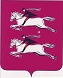 АДМИНИСТРАЦИЯ ДЯДЬКОВСКОГО СЕЛЬСКОГО ПОСЕЛЕНИЯ КОРЕНОВСКОГО РАЙОНАПОСТАНОВЛЕНИЕот 11.02.2019                                                                                                                  № 19ст.ДядьковскаяО внесении изменений  в постановление администрации Дядьковского сельского поселения Кореновского района от 13 августа 2018 года  № 119   «Об утверждении ведомственной  целевой программы «Информатизация Дядьковского сельского поселения Кореновского района на 2019 год»	В соответствии с Федеральным законом от 06 октября 2003 года                         № 131-ФЗ «Об общих принципах организации местного самоуправления в Российской Федерации», постановлением администрации Дядьковского  сельского поселения Кореновского района от 10 апреля 2013 года № 60 «Об утверждении Порядка  разработки, утверждения и реализации ведомственных целевых программ Дядьковского  сельского поселения Кореновского района»  администрация Дядьковского сельского поселения Кореновского района            п о с т а н о в л я е т:1.	Внести в приложение  к постановлению администрации Дядьковского сельского поселения Кореновского района от 13 августа 2018 года  № 119   «Об утверждении ведомственной  целевой программы «Информатизация Дядьковского сельского поселения Кореновского района на 2019 год», следующие изменения:1.1.   Паспорт ведомственной целевой программы «Информатизация Дядьковского сельского поселения Кореновского района на 2019 год», в позиции «Объёмы и источники финансирования» слова и цифры «Объёмы финансирования  составляют 141,5 тысячи рублей» заменить словами и цифрами «Объёмы финансирования  составляют 301,7 тысячи рублей».1.2.	Раздел 3 «Перечень программных мероприятий» изложить в следующей редакции:«Перечень  и описание  программных мероприятий, необходимые ресурсы, сроки реализации программных мероприятийФинансирование программы осуществляется за счет средств местного бюджета в соответствии с объемом финансирования, установленным в бюджете на соответствующий год.Мероприятия ведомственной целевой программы «Информатизация Дядьковского сельского поселения Кореновского района на 2019 год»1.3. Раздел 5. «Обоснование потребностей в необходимых ресурсах» изложить в следующей редакции:«5. Обоснование потребностей в необходимых ресурсах5.	Обоснование потребностей в необходимых ресурсахФинансирование данной программы планируется  в размере  301,7 тысяч рублей из средств местного бюджета. Мероприятия, предусматривающие финансирование:1. Закупка программного обеспечения Office , восстановление операционных систем, настройки подключения к локальной сети  в течение 2018 года  -17,3 тысяч рублей (по факту 2018 года товарная накладная прилагается)2. Содержание, а так же обслуживание веб-сайта daydkovskay.ru  в соответствии с  требованиями  Федерального закона № 8-ФЗ от 9.02.2009 (в течение 2019года), обслуживание и администрирование ПО,  на сумму 25,2 тысяч рублей:2.1. Содержание, а так же обслуживание веб-сайта daydkovskay.ru  19,2 тысяч рублей (Власть Инфо);2.2. Обслуживание и администрирование ПО VIP Net Client 3x (KCЗ) СМЭВ расширенный (для граждан) и ПО VIP Net Client 3x (KCЗ) СМЭВ расширенный  для электронных запросов на сумму 14,9 тыс. рублей;3. Оплата за предоставление в пользование услуги доступа к сети «Интернет»   - 45,0 тысяч рублей, , добавляется предоставление  в пользование услуг в пакете (увеличение мощности): 3200 в мес.х11 мес=35,2 тыс. рублей. Итого 80,2  тыс. рублей.4. Приобретение и обновление программного обеспечения 54,0 тыс. рублей(коммерческие предложения прилагаются).Приобретение и обновление программного обеспечения:АРМ Муниципал 1000,00х12мес. =12,0 тыс.  рублей; АС «Бюджет» раб. место в год (обновление ПО 32,3 тыс. рублей в ценах 2018 года,  Продление лицензии антивируса Kaspersky Endpointy Security  4,7 тыс.рублей.Консультационно-информационные услуги и изготовление ключа для программы  Kaislmlgreator 5,0 тыс. рублей.Защита программного обеспечения(аттестация рабочего места и защита информации)86,4 тыс. рублей. (прилагается)Всего 140,4 тыс. рублей.5. Покупка новых компьютеров и модернизация старых. В соответствии с разделом  2. «Основные цели и задачи Программы», пунктом 2.1.2. «Покупка новых компьютеров и модернизация старых» добавлено мероприятие «Покупка новых компьютеров и модернизация старых» на сумму 38630,00 рублей(коммерческое прилагается).Ведомственная целевая программа будет способствовать в Дядьковском сельском взаимодействия органов местного самоуправления и гражданского общества, обеспечению информационной прозрачности и открытости муниципальных структур;повышению доступности информации и знаний, необходимых для жизнедеятельности граждан и решения общественно значимых задач;повышению доверия граждан к деятельности органов власти;качественному улучшению информационной культуры населения Дядьковского сельского поселения Кореновского района, изменению мышления и мировоззрения».2. Общему отделу администрации Дядьковского сельского поселения Кореновского района (Надточий) обнародовать настоящее постановление на информационных стендах Дядьковского сельского поселения Кореновского района, а также разместить в сети Интернет на официальном сайте администрации Дядьковского сельского поселения Кореновского района.            	3. Постановление вступает в силу после его подписания.ГлаваДядьковского сельского поселения   Кореновского района                                                                          О.А. Ткачева№ п/пНаименование мероприятий (срок реализации)Источник финансированияОбъем финансирования(в тыс. руб.)Муниципальный заказчикОтветственный исполнитель1Закупка программного обеспечения Office , восстановление операционных систем, настройки подключения к локальной сети (/ январь, февраль, март, апрель, май, июнь, июль, август, сентябрь, октябрь, ноябрь, декабрь 2019 года)Средства местного бюджета17,3Администрация Дядьковского сельского поселения Кореновского районаГлава Дядьковского сельского поселения Кореновского района  О.А.Ткачева2Содержание, а так же обслуживание веб-сайта daydkovskay.ru  в соответствии с  требованиями  Федерального закона № 8-ФЗ от 9.02.2009 (в течение 2018года), обслуживание и администрирование ПО, / январь, февраль, март, апрель, май, июнь, июль, август, сентябрь, октябрь, ноябрь, декабрь 2019 годаСредства местного бюджета25,2Администрация Дядьковского сельского поселения Кореновского районаГлава Дядьковского сельского поселения Кореновского района  О.А.Ткачева3Оплата за предоставление в пользование услуги доступа к сети «Интернет» / январь, февраль, март, апрель, май, июнь, июль, август, сентябрь, октябрь, ноябрь, декабрь 2019 года)Средства местного бюджета80,2Администрация Дядьковского сельского поселения Кореновского районаГлава Дядьковского сельского поселения Кореновского района  О.А.Ткачева4Приобретение и обновление, защита программного обеспечения/ январь, февраль, март, апрель, май, июнь, июль, август, сентябрь, октябрь, ноябрь, декабрь 2019 годаСредства местного бюджета140,4Администрация Дядьковского сельского поселения Кореновского районаГлава Дядьковского сельского поселения Кореновского района  О.А.Ткачева5Покупка новых компьютеров и модернизация старых/ февраль, март, апрель, май, июнь, июль, август, сентябрь, октябрь, ноябрь, декабрь 2019 годаСредства местного бюджета38,6Администрация Дядьковского сельского поселения Кореновского районаГлава Дядьковского сельского поселения Кореновского района  О.А.ТкачеваИтого301,7